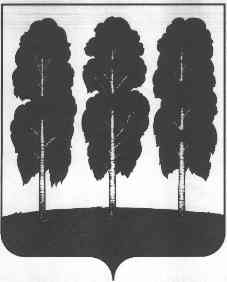 АДМИНИСТРАЦИЯ БЕРЕЗОВСКОГО РАЙОНАХАНТЫ-МАНСИЙСКОГО АВТОНОМНОГО ОКРУГА – ЮГРЫПОСТАНОВЛЕНИЕот  27.02.2024        				                   		                             № 155пгт. БерезовоО признании утратившим силу муниципального правового акта администрации Березовского районаВ целях приведения муниципального правового акта администрации Березовского района в соответствие с действующим законодательством:1. Постановление администрации Березовского района от 03.08.2020 № 713 «О порядке предоставления в 2020 году бюджетам городских и сельских поселений Березовского района дотаций в целях стимулирования роста налогового потенциала и качества планирования доходов» признать утратившим силу. 2. Опубликовать настоящее постановление в газете «Жизнь Югры» и разместить на официальном веб-сайте органов местного самоуправления Березовского района.3. Настоящее постановление вступает в силу после его официального опубликования. И.о. главы района                                                                                    И.В. Чечеткина   